HOW TO INSTRUCTIONS FOR USING THE ESY TEMPLATE BANK STATEMENTGo to the Extended School Year Section of IEP 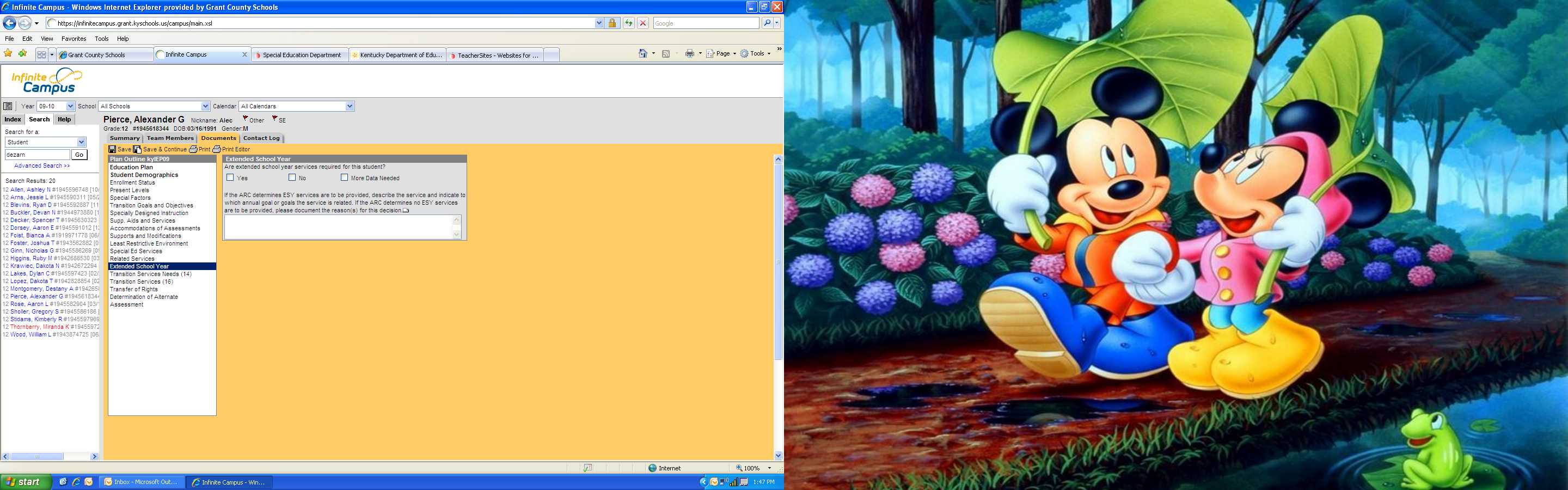 Click on the Paper Icon to open Template Bank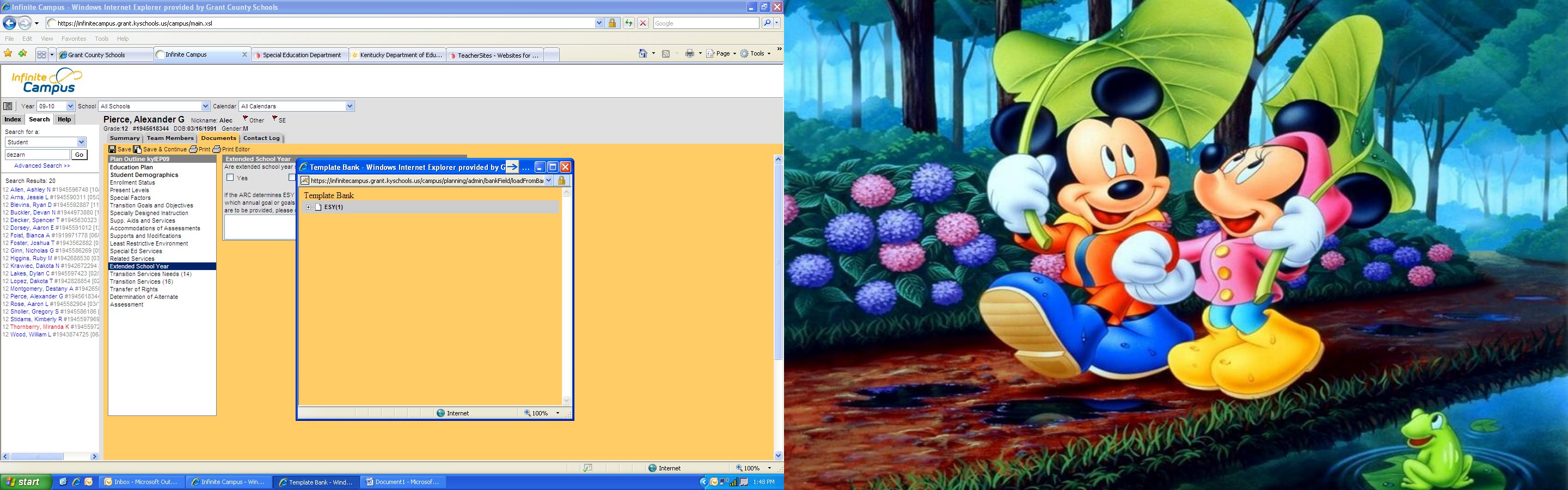 Click on Plus Sign to Open ESY Statement Bank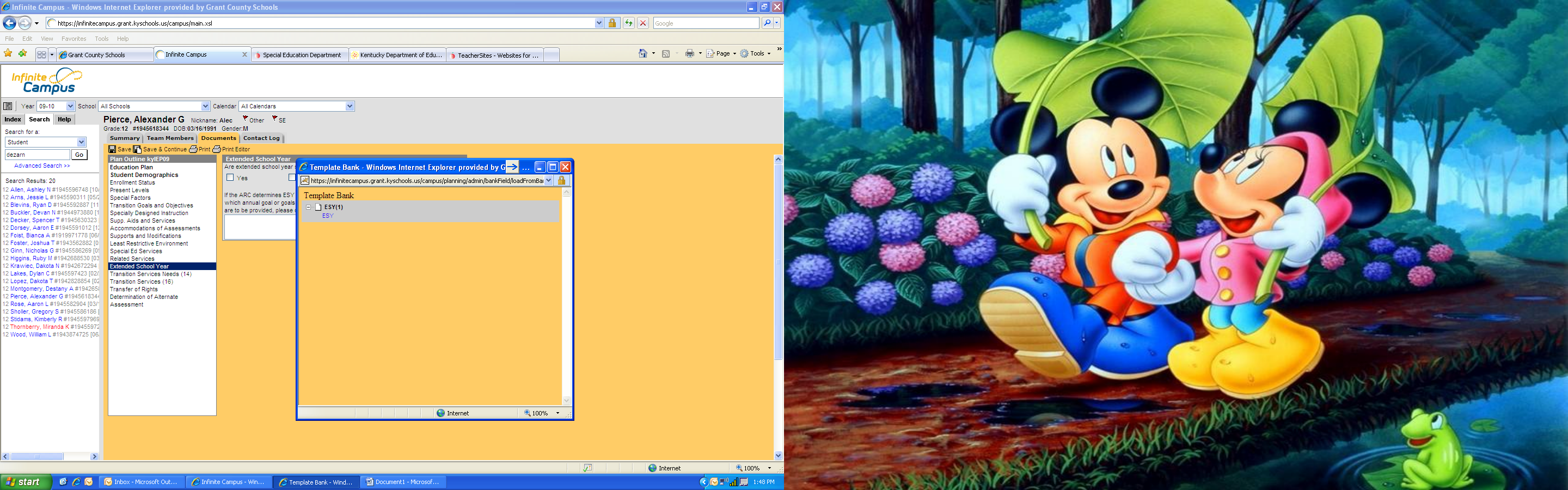 Click on Blue ESY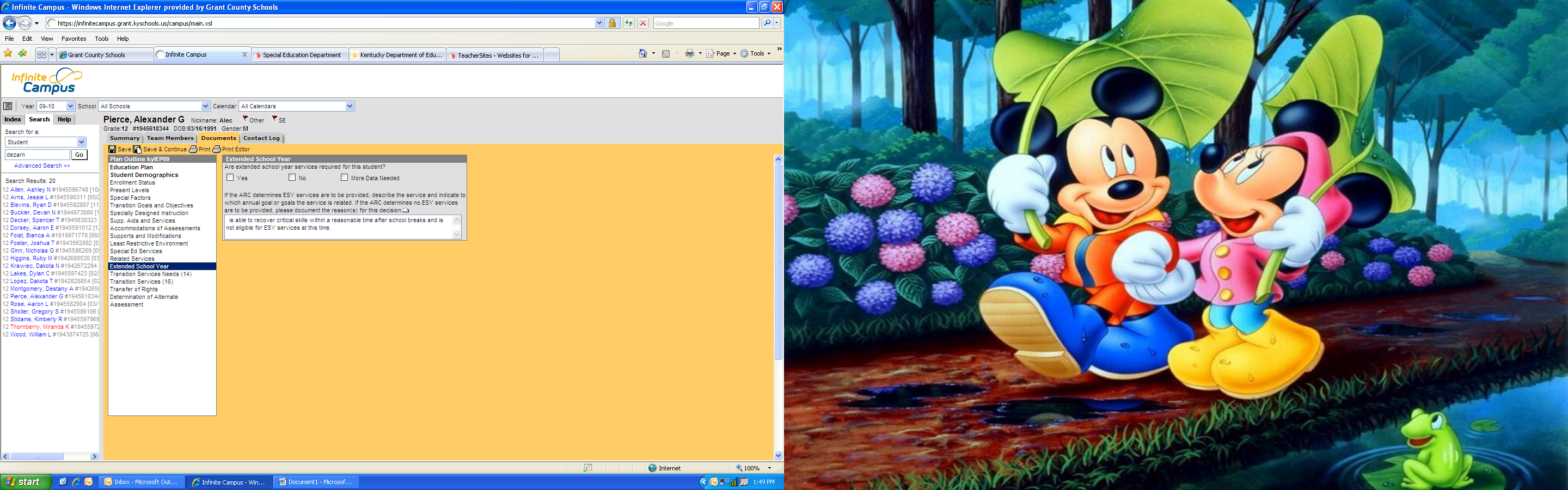 ESY Statement will appear.  Type in Student’s Name.